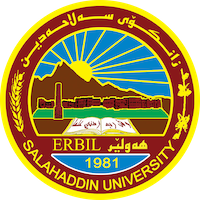 Academic Curriculum Vitae Full Name: Sirwa Saeed Azeez	                  Academic Title: Assistant  lecturer Email: (sirwa.shangola@su.edu.krd)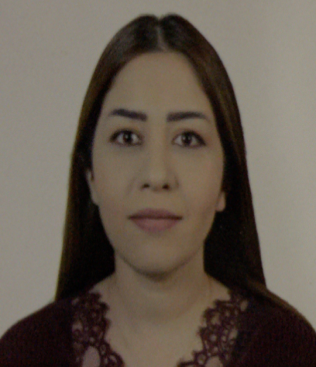 Mobile:  +964 750 484 9575Education:B.Sc in geologyM.Sc in geologyPhD student Employment:Salahaddin University - College of Science -  petroleum and earth sciences department  from 2005 as Assistant geology.Salahaddin University - College of Science -  petroleum and earth sciences 	department     since 2015 as Assistant lecturerQualifications M.Sc. in geochemistry -2015Title of thesis “Provenance and Depositional environment fromchemistry and mineral characteristic of Beduh Formation (LowerTriassic) Northern Thrust Zone, Kurdistan Region, Iraq”. Word, excel, power point.Intermediate level –salahaddin university- language centerTeaching experience:undergraduate courses: Crystallography, geochemistry, mining  in petroleum and earth sciences. And general geology in Environment department.Research and publications1. Mineralogy, geochemistry, and depositional environment of the Beduh Shale (Lower Triassic), Northern Thrust Zone, Iraq.Published (2016), (Turkish Journal of Earth Science).2. Mineralogical and Geochemical comparison between the shales of Beduh and Baluti formations in the Northern Thrust Zone, Kurdistan Region, Iraq: Implication for Provenance and Tectonic setting.Published (2017), (Iraqi Geological Journal).3. Geochemistry of sandstone from Beduh Formation in Northern Thrust Zone, Kurdistan Region, Northern Iraq: Provenance and Tectonic setting. Published (2019), (Iraqi Geological Journal).4. Stable isotopes and rare-earth elements of carbonate rocks, Paleocene–Eocene Kolosh Formation, High Folded Zone, NE Iraq: implication for depositional environment and DiagenesisPublished: 20 October 2023, (Carbonates and evaporates Journal)Conferences and courses attendedacademic writing training course Professional memberships Geological syndicate in Kurdistan Teachers syndicate in KurdistanProfessional Social Network Accounts:ReserchGate, https://www.researchgate.net/profile/Sirwa-Azeez LinkedIn, https://www.linkedin.com/in/sirwa-saeed-shangola-147bbb276/Orcid,  https://orcid.org/0000-0001-6368-9042Google scholar, https://scholar.google.com/citations?hl=en&view_op=list_works&gmla=AJsN-F6HZ5I3saxUw4vKXVd0DJHHhmFBZZUmQtF_88npx1bhx7kNhuAzcu8rqGwNYIoc19n7OLeMKNRxJiLnwSxNeOj6DxW_kA&user=cec_u0wAAAAJ